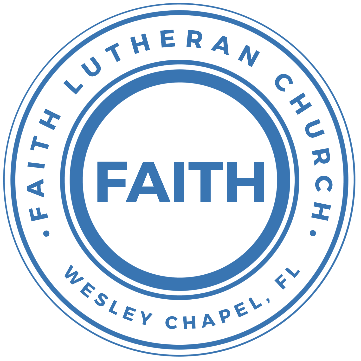 Leading our community into a deep connection in ChristEaster Worship Service for April 9, 2023, at 11 AMP: He is risen!      
C: He is risen, indeed! Hallelujah!WelcomeInvocationGospel Reading – Matthew 28:1-10Now after the Sabbath, toward the dawn of the first day of the week, Mary Magdalene and the other Mary went to see the tomb. And behold, there was a great earthquake, for an angel of the Lord descended from heaven and came and rolled back the stone and sat on it. His appearance was like lightning, and his clothing white as snow. And for fear of him the guards trembled and became like dead men. But the angel said to the women, “Do not be afraid, for I know that you seek Jesus who was crucified. He is not here, for he has risen, as he said. Come, see the place where he lay. Then go quickly and tell his disciples that he has risen from the dead, and behold, he is going before you to Galilee; there you will see him. See, I have told you.” So they departed quickly from the tomb with fear and great joy, and ran to tell his disciples. And behold, Jesus met them and said, “Greetings!” And they came up and took hold of his feet and worshiped him. Then Jesus said to them, “Do not be afraid; go and tell my brothers to go to Galilee, and there they will see me.”P: This is the Gospel of the Lord.
C: Praise be to You, o Christ.Opening Song: Jesus Christ is Risen, TodayJesus Christ is ris'n today, Alleluia!Our triumphant holy day, Alleluia!Who did once upon the cross, Alleluia!Suffer to redeem our loss, Alleluia!Hymns of praise then let us sing, Alleluia!Unto Christ, our heav'nly king, Alleluia!Who endured the cross and grave, Alleluia!Sinners to redeem and save, Alleluia!But the pains which He endured, Alleluia!Our salvation have procured; Alleluia!Now above the sky He’s king, Alleluia!Where the angels ever sing, Alleluia!Sing we to our God above, Alleluia!Praise eternal as His love; Alleluia!Praise Him, all ye heav'nly host, Alleluia!Father, Son, and Holy Ghost. Alleluia!Confession and Forgiveness:P: Come into the presence of the Lord our God.
C: Have mercy, O Lord. If you, Lord, kept a record of sins, Lord, who could stand; but if we confess our sins, he is faithful and just to forgive us our sins and to cleanse us from all unrighteousness.(A time of silence to reflect and personally confess our sins)P: Blessed be the Holy Trinity, the Father, Son, and Holy Spirit, one God, whose rising from the empty tomb brings to us the promise of life eternal. And so, we confess together in the presence of the living God,
C: We confess that we set our minds towards things of this dying world, and not on the life that is revealed in Christ. We have sinned against you and our neighbors. We have not loved you with our whole heart and we have not loved our neighbors as ourselves. We justly deserve Your punishment.  For the sake of Your Son, Jesus Christ, have mercy on us.  Forgive us, renew us, and lead us, so that we may delight in Your will and walk in Your ways to the glory of Your holy name.  Amen.P: Our Lord and Savior Jesus Christ proclaims, “Do not be afraid!” Know that you are washed anew in His rising, and your sins are forgiven. Be at peace, and live in the everlasting love of God. Amen!
C: AmenSong of Praise and Thanksgiving: Christ Is RisenLet no one caught in sin remain inside the lie of inward shame.
We fix our eyes upon the cross and run to Him who showed great love
And bled for us. Freely You've bled for us.Chorus:
Christ is risen from the dead, trampling over death by death.
Come awake, come awake, come and rise up from the grave.
Christ is risen from the dead, we are one with Him again.
Come awake, come awake, come and rise up from the grave.Beneath the weight of all our sin You bowed to none but Heaven's will
No scheme of Hell, no scoffer's crown, 
No burden great can hold You down.
In strength You reign. Forever let Your church proclaim.(Chorus)O death, where is your sting? O hell, where is your victory?
O church, come stand in the light.
The glory of God has defeated the night!
O death, where is your sting? O hell, where is your victory?
O church, come stand in the light.
Our God is not dead. He is alive! He is alive!(Chorus)Second Reading - Acts 10:34–43So Peter opened his mouth and said: “Truly I understand that God shows no partiality, but in every nation anyone who fears him and does what is right is acceptable to him. As for the word that he sent to Israel, preaching good news of peace through Jesus Christ (he is Lord of all), you yourselves know what happened throughout all Judea, beginning from Galilee after the baptism that John proclaimed: how God anointed Jesus of Nazareth with the Holy Spirit and with power. He went about doing good and healing all who were oppressed by the devil, for God was with him. And we are witnesses of all that he did both in the country of the Jews and in Jerusalem. They put him to death by hanging him on a tree, but God raised him on the third day and made him to appear, not to all the people but to us who had been chosen by God as witnesses, who ate and drank with him after he rose from the dead. And he commanded us to preach to the people and to testify that he is the one appointed by God to be judge of the living and the dead. To him all the prophets bear witness that everyone who believes in him receives forgiveness of sins through his name.”Reader: This is the Word of the Lord.
C: Thanks be to God.Children's MessageSermon Hymn - In Christ AloneIn Christ alone my hope is found. 
He is my light, my strength, my song.
This Cornerstone, this solid ground,
Firm through the fiercest drought and storm.
What heights of love, what depths of peace,
When fears are stilled, when strivings cease.
My Comforter, my All in All.
Here in the love of Christ I stand.In Christ alone, who took on flesh, 
Fullness of God in helpless babe.
This gift of love and righteousness, 
Scorned by the ones He came to save.
‘Til on that cross as Jesus died, 
The wrath of God was satisfied.
For every sin on Him was laid,
Here in the death of Christ I live.There in the ground His body lay, 
Light of the world by darkness slain.
Then bursting forth in glorious Day, 
Up from the grave He rose again.
And as He stands in victory, 
Sin’s curse has lost its grip on me.
For I am His and He is mine, 
Bought with the precious blood of Christ.No guilt in life, no fear in death, 
This is the power of Christ in me.
From life’s first cry to final breath, 
Jesus commands my destiny.
No power of hell, no scheme of man, 
Can ever pluck me from His hand.
‘Til He returns or calls me home, 
Here in the power of Christ I’ll stand.
No power of hell, no scheme of man, 
Can ever pluck me from His hand.
‘Til He returns or calls me home, 
Here in the power of Christ I’ll stand.Sermon - "Hidden With Christ"Sermon Reading: Colossians 3:1-4If then you have been raised with Christ, seek the things that are above, where Christ is, seated at the right hand of God. Set your minds on things that are above, not on things that are on earth. For you have died, and your life is hidden with Christ in God. When Christ who is your life appears, then you also will appear with him in glory.Reader: This is the Word of the Lord.
C: Thanks be to God.Prayers: Text in prayer requests to (813) 326-5255‬Apostles' CreedI believe in God, the Father almighty, maker of heaven and earth,And in Jesus Christ, his only Son, our Lord,
who was conceived by the Holy Spirit,
born of the Virgin Mary, suffered under Pontius Pilate,
was crucified, died and was buried. He descended into hell.
The third day he rose again from the dead.
He ascended into heaven and sits at the right hand of God
the Father almighty.
From there he will come to judge the living and the dead.I believe in the Holy Spirit, the holy Christian Church,
the communion of saints, the forgiveness of sins,
the resurrection of the body, and the life everlasting. Amen.The Lord's PrayerOur Father who art in heaven, hallowed be Thy name, Thy kingdom come, Thy will be done on earth as it is in heaven.  Give us this day our daily bread; and forgive us our trespasses as we forgive those who trespass against us; and lead us not into temptation, but deliver us from evil.  For Thine is the kingdom and the power and the glory forever and ever.  AmenOfferingWords of InstitutionPeaceP: The peace of the Lord be with you all.
C: And also, with you.
P: We greet each other in the peace of Christ.DistributionPrayerBenedictionClosing Song: Our God/All Hail the Power of Jesus ChristOur God - Verse 1:Water You turned into wine, opened the eyes of the blind.There's no one like You, none like You.Our God - Verse 2:Into the darkness You shine. Out of the ashes we rise.There's no one like You, none like You.Our God - Chorus:Our God is greater. Our God is stronger.God, You are higher than any other.Our God is healer, awesome in power, our God, our God.Crown Him - Verse 1:All hail the pow'r of Je- sus' name! Let angels prostrate fall;Bring forth the royal diadem and crown Him Lord of all!Bring forth the royal diadem and crown Him Lord of all!Crown Him - Verse 3: Ye seed of Israel's chosen race, Ye ransomed from the fall,Hail Him who saves you by His grace and crown Him Lord of all!Hail Him who saves you by His grace and crown Him Lord of all!(Our God - Verse 2)(Our God - Chorus)Our God - Bridge:And if our God is for us, then who could ever stop us?  And if our God is with us, then what could stand against?(Repeat)Then what could stand against? Then what could stand against?Crown Him - Verse 6:Let ev'ry kindred, ev'ry tribe, On this terrestrial ball,To Him all majesty ascribe and crown Him Lord of all!To Him all majesty ascribe and crown Him Lord of all!Our God - Chorus:Our God is greater. Our God is stronger.God, You are higher than any other.Our God is healer, awesome in power, our God, our God.
We crown Him Lord of all!Upcoming EventsApr 11, 7 PM,
Growth Group 1 - Renee’s Home
Growth Group 2 – Rich and Judy’s Home and OnlineApr 15, 10 AM, Growth Group 3 – The McConnell’s HomeApr 16, After the Service, Confirmation - Faith Lutheran ChurchApr 18, 7 PM Council Meeting - Lorna’s HomeApr 23, After the Service, God Squad Youth Group
Faith Lutheran ChurchApr 30, After the Service, Voter Meeting - Faith Lutheran Churchwww.FaithWesleyChapel.com Faith YouTube 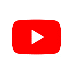 @FaithWesleyChapel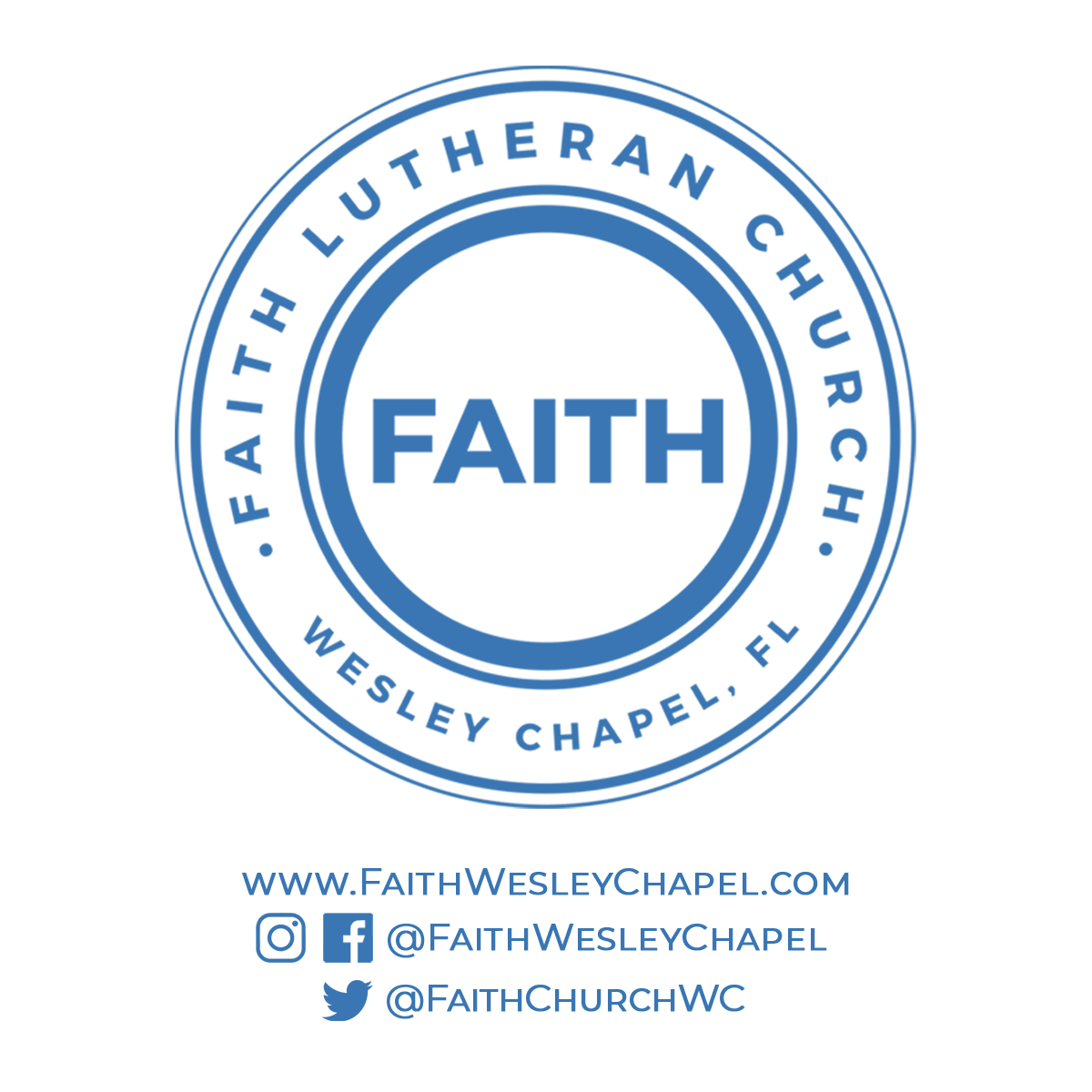 @FaithWesleyChapel@FaithChurchWC